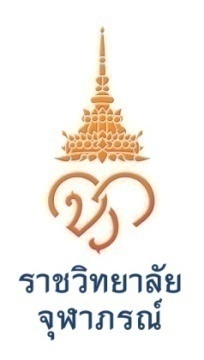 แบบประเมินคุณภาพผลงานนวัตกรรม 1.ข้อมูลเบื้องต้น	1.1 ผลงานนวัตกรรมสิ่งที่ประยุกต์สร้างสรรค์ ดัดแปลง และคิดขึ้นมาใหม่ ซึ่งครอบคลุม แนวคิด หลักปฏิบัติ ระบบ กระบวนการ ที่นำมาใช้เพื่อเพิ่มประสิทธิภาพ 1.2 การเผยแพร่การจดสิทธิบัตร หน่วยงานที่นำผลงานไปใช้ประโยชน์หรือนำไปสู่การผลิตเชิงพาณิชย์ฯ	    สิทธิบัตรการประดิษฐ์  		อนุสิทธิบัตร  
               สิทธิบัตรการออกแบบผลิตภัณฑ์	 อื่นๆ	1.3 สัดส่วนการมีส่วนร่วมในผลงาน...............................(%)                      ร่วมคิด		ร่วมออกแบบ			 ร่วมประดิษฐ์		ร่วมพัฒนาและวิจัย			ร่วมอื่นๆชื่อผู้ขอแต่งตั้งตำ.แหน่งทางวิชาการ......................................................................................................................ขอแต่งตั้งตำแหนง..........................................................................................ในสาขาวิชา....................................2. ผลการพิจารณาคุณภาพงานนวัตกรรม (ข้อละ 5 คะแนน) หมายเหตุ: 5 คะแนน = ดีมาก, 4 คะแนน=ดี, 3 คะแนน= ค่อนข้างดี, 2 คะแนน=พอใช้, และ 1 คะแนน=ควรปรับปรุง3. สรุปผลการพิจารณาประเมินคุณภาพผลงานโดยรวมอยูในเกณฑ์คะแนนรวม..........................คะแนน	          ดีเด่น (45-50คะแนน)	 ดีมาก (40-44 คะแนน)	          ดี (35-39 คะแนน)	 พอใช้ (ต่ำกว่า 35 คะแนน)4. ความคิดเห็นเพิ่มเติม..........................................................................................................................................................................................................................................................................................................................................................................................................................................................................................................................................ลงชื่อ.......................................................	(.......................................................)             กรรมการผู้ทรงคุณวุฒิฯ ผลการพิจารณาคุณภาพงานนวัตกรรมคะแนนคะแนนคะแนนคะแนนคะแนนผลการพิจารณาคุณภาพงานนวัตกรรม543211.เป็นวิธีการใหม่ทั้งหมดหรือเกิดจากการปรับปรุงเปลี่ยนแปลงวิธีการเดิม 2. ผลงานนวัตกรรมเป็นสิ่งใหม่ทั้งหมดหรือบางส่วน  3. มีการนำวิธีการจัดระบบ ( System Approach) มาใช้พิจารณาองค์ประกอบทั้งส่วนข้อมูลที่ใช้เข้าไปในกระบวนการและผลลัพธ์ให้เหมาะสมก่อนที่จะทำการเปลี่ยนแปลง4. มีการพิสูจน์ด้วยการวิจัยหรืออยู่ระหว่างการวิจัยว่าจะช่วยให้ดำเนินงานบางอย่าง       มีประสิทธิภาพสูงขึ้นผลการพิจารณาคุณภาพงานนวัตกรรมคะแนนคะแนนคะแนนคะแนนคะแนนผลการพิจารณาคุณภาพงานนวัตกรรม543215. ยังไม่เป็นส่วนหนึ่งของระบบในปัจจุบัน กล่าวคือหากวิธีการนั้น ๆ ได้รับการนำเอา ไปใช้อย่างกว้างขวางโดยทั่วไปแล้ว และวิธีการนั้นมีประสิทธิภาพก็จะถือว่าวิธีการนั้นๆ นับเป็นเทคโนโลยี6. การเผยแพร่การจดสิทธิบัตร หน่วยงานที่นำผลงานไปใช้ประโยชน์หรือนำไปสู่การผลิตเชิงพาณิชย์ ฯลฯ7.ผลงานนวัตกรรมเป็นประโยชน์ต่อสังคมและส่งผลให้เกิดประโยชน์อย่างเป็นรูปธรรมประจักษ์ต่อสาธารณะ8. เสริมสร้างความรูและเป็นประโยชนต่อวงวิชาการอย่างกว้างขวาง หรือสามารถนำไปประยุกต์ไดอย่างแพรหลาย9. มีความคิดริเริ่ม และเป็นงานบุกเบิกทางวิชาการตลอดจนเป็นการสร้างองค์ความรูใหม่10. เป็นที่เชื่อถือยอมรับในวงวิชาการ หรือวิชาชีพที่เกี่ยวข้องในระดับชาติและ/หรือระดับนานาชาติ